Instytucja Zarządzająca Programem Rozwoju Obszarów Wiejskich na lata 2014-2020 – Minister Rolnictwa i Rozwoju Wsi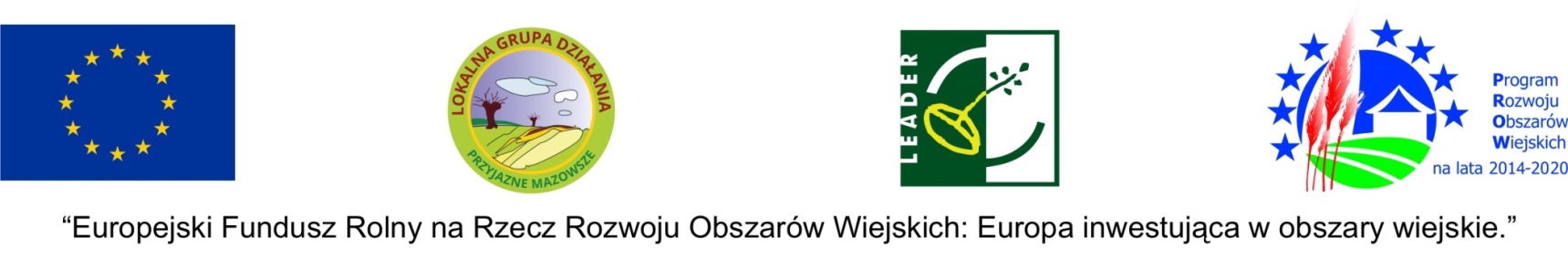 Operacja pt. „Marka – Przyjazne Mazowsze II edycja” współfinansowana ze środków Unii Europejskiej w ramach poddziałania 19.2 „Wsparcie na wdrażanie operacji w ramach strategii rozwoju lokalnego kierowanego przez społeczność” w ramach działania „Wsparcie dla rozwoju lokalnego w ramach inicjatywy LEADER” objętego Programem Rozwoju Obszarów Wiejskich na lata 2014-2020Karta uczestnictwa w wizycie studyjnej do Portugaliiw dniach 15 – 19 kwietnia 2024 rokuDANE UCZESTNIKA -prosimy wypełnić drukowanymi literamiZASADY UDZIAŁU W WIZYCIE STUDYJNEJDo udziału w wizycie studyjnej uprawniona jest jedna osoba z danej organizacji/ instytucji/ firmy, która uczestniczyła w poniższych zadaniach realizowanych w ramach operacji własnej „Marka – Przyjazne Mazowsze II edycja” (prosimy zaznaczyć): Warsztaty 16 lutego 2024 r. Marka lokalna – Tworzymy wspólną opowieść o miejscu - 1 pkt.Warsztaty 17 lutego 2024 r. Idea i zasady funkcjonowania pod marką obszaru Przyjazne Mazowsze – 1 pkt.Forum produktu lokalnego ziemi płońskiej 17 marca 2024 r. jako wystawca – 1 pkt.Inne formy zaangażowania w realizację projektu (wymienić jakie?) …………………………………… - 1 pkt.W procesie rekrutacji będą brane pod uwagę:-  liczba punktów za uczestnictwo w wyżej wymienionych zadaniach- w przypadku tej samej liczby punktów decyduje kolejność zgłoszeńW przypadku wolnych miejsc, uczestnikiem wizyty studyjnej może być więcej niż jedna osoba z danej organizacji/ instytucji/ firmy lub aktywny członek stowarzyszenia LGD-PM.Listę osób zakwalifikowanych zatwierdzi Zarząd Lokalnej Grupy Działania – Przyjazne Mazowsze UDZIAŁ W WIZYCIE JEST BEZPŁATNY!!! Uwaga! Jednak w przypadku rezygnacji, uczestnik zostanie zobowiązany do zwrotu kosztów jednostkowych, poniesionych przez organizatora. 	Uczestnictwo w wyjeździe studyjnym wiąże się z koniecznością swobodnego, samodzielnego przemieszczania się w różnych warunkach terenowych i czasami na znaczne odległości. Wszelkie koszty związane z zapewnieniem odpowiednich warunków dostosowanych do potrzeb osób o ograniczonej mobilności uczestnik pokrywa ze środków własnych. 	Prosimy o rozważne zgłaszanie się. W przypadku zmiany osoby zgłoszonej (o ile będzie ona możliwa), wszelkie koszty tej zmiany pokrywa osoba zgłoszona lub instytucja lub podmiot,  którą reprezentuje osoba zgłoszona, zgodnie z cennikiem przewoźnika.Przesłanie podpisanej karty uczestnictwa drogą elektroniczną (podpisany skan) traktowane jest jako wyrażenie zgody na powyższe zasady.TERMIN NADSYŁANIA KARTKartę uczestnictwa proszę dostarczyć osobiście do biura LGD – Przyjazne Mazowsze lub przesłać drogą elektroniczną na adres biuro@lgdpm.pl w terminie do 27 marca 2024 r. do godz. 12:00.*ZgodaZgodnie z art.6 ust.1 lit. a) ogólnego rozporządzenia o ochronie danych osobowych z dnia 27 kwietnia 2016 r. (Dz. Urz. UE L 119 z 04.05.2016) wyrażam zgodę na przetwarzanie moich danych osobowych w celu udokumentowania wizyty.*Klauzula InformacyjnaZgodnie z art. 13 ust. 1 i 2 oraz art. 14 ust 1 i 2 Rozporządzenia Parlamentu Europejskiego i Rady (UE) 2016/679 z dnia 27 kwietnia 2016 r. w sprawie ochrony osób fizycznych w związku z przetwarzaniem danych osobowych i w sprawie swobodnego przepływu takich danych oraz uchylenia dyrektywy 95/46/WE (ogólne rozporządzenie o ochronie danych, RODO).Informuję, że: Administratorem Państwa danych osobowych jest Lokalna Grupa Działania - Przyjazne Mazowsze, ul. Henryka Sienkiewicza 11, 09-100 Płońsk, tel. 23 661 31 61, e-mail: biuro@lgdpm.pl.Zgodnie z art. 37 ust. 1 lit. a) RODO, administrator powołał Inspektora Ochrony Danych, z którym można się kontaktować pod adresem poczty elektronicznej:  iod@lgdpm.plPaństwa dane osobowe są przetwarzania w celu realizacji operacji wynikających z przepisów prawa oraz szeregu ustaw nakładających na administratora obowiązki i zadania, których realizacja wymaga przetwarzania danych osobowych. W sytuacji, gdy przetwarzanie danych nie będzie wynikało z przepisów prawa zostaniecie Państwo poproszeni o wyrażenie dobrowolnej zgody na przetwarzanie dotyczących danych osobowych. Niezależnie od podstawy prawnej przetwarzania dotyczących Państwa danych osobowych Administrator gwarantuje, że Państwa dane są przetwarzane w minimalnym zakresie umożliwiającym realizację ściśle określonego celu.Odbiorcami Państwa danych osobowych na podstawie przepisów prawa lub podpisanych umów powierzenia mogą zostać osoby upoważnione przez Administratora, podmioty upoważnione na podstawie przepisów prawa, podmioty prowadzącym działalność bankową, operatorzy pocztowi, kurierzy oraz obsługa informatyczna.Państwa dane osobowe będą przetwarzane do czasu utrzymania celu operacji, a pozostałym zakresie do wycofania zgody na przetwarzanie, na które zgoda została wyrażona.Przysługuje Państwu, w zależności od charakteru przetwarzania, prawo dostępu do treści swoich danych osobowych oraz prawo żądania ich sprostowania, usunięcia lub ograniczenia przetwarzania, prawo do sprzeciwu, prawo do przenoszenia danych, a także prawo wniesienia skargi do organu nadzorczego – Prezesa Urzędu Ochrony Danych Osobowych. Dodatkowo w przypadku, gdy podstawą przetwarzania Państwa danych osobowych jest Państwa dobrowolna zgoda, przysługuje Państwu prawo do cofnięcia wyrażonej zgody w dowolnym momencie.Podanie przez Państwa danych osobowych, w zależności od ściśle określonego celu przetwarzania, może być wymogiem ustawowym lub umownym lub warunkiem zawarcia umowy.Państwa dane osobowe nie będą wykorzystywane do zautomatyzowanego podejmowania decyzji ani profilowania, o którym mowa w art. 22 RODO.………………………………………………Data i czytelny podpis uczestnika W przypadku rezygnacji z wyjazdu, skutkującej niewykorzystaniem miejsca, zobowiązuję się do zwrotukosztów jednostkowych, poniesionych przez organizatora. Prawdziwość powyższych danych potwierdzamwłasnoręcznym podpisem................................................(czytelny podpis uczestnika)Imiona i  nazwisko Data urodzeniaPESELAdres zamieszkaniaSeria i nr dowodu osobistego lub paszportuTelefon kontaktowyAdres e-mail 